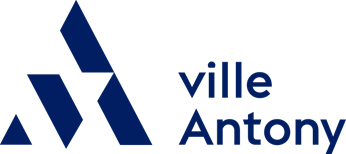 Direction de l’EducationCentres Municipaux de Loisirs (C.M.L.)Année scolaire 2023-2024La Direction de l’Education accueille près de 1400 enfants dans ses centres de loisirs le mercredi ainsi que pendant toutes les périodes de vacances scolaires. Dans chaque centre, une équipe d’animateurs met en œuvre un projet pédagogique adapté à l’âge et aux besoins des enfants : activités d’expression, jeux, spectacles, sorties, etc…Les réservations seront validées sous réserve de la capacité d’accueil du centre de loisirs d’affectation. En cas de non-respect des dates de réservation, aucun enfant ne pourra être accueilli dans les CML.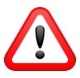 Centre de loisirs de 7h30 à 19h00 pour les enfants de 3 à 12 ans révolus, scolarisés ou habitant à Antony.CML le mercredi à la journée entière : Je peux déposer mon enfant le matin de 7h30 à 9h00 et venir le chercher le soir entre 17h00 et 19h00 sur le centre d’affectation ou au lieu de ramassage.Il déjeune obligatoirement au CML.CML le mercredi  en demi-journée : (en fonction des places disponibles et des réservations (80 en maternel et 80 en élémentaire)Je peux déposer mon enfant le matin de 7h30 à 9h00 et venir le chercher entre 12h et 12h30Je peux déposer mon enfant entre 13h30 et 13h45 et venir le chercher entre 17h30 et 19h00La restauration n’est pas assurée. L’après-midi, mon enfant doit venir avec son goûter.Liste des CML ouverts les mercredis à la journée entière :Liste des CML ouverts les mercredis matin ou après-midi :Centre de loisirs de 7h30 à 19h00 pour les enfants de 3 à 12 ans révolus, scolarisés ou habitant à Antony.Je peux déposer mon enfant le matin de 7h30 à 9h00 et venir le chercher le soir entre 17h00 et 19h00 sur le centre d’affectation ou le lieu de ramassage.Il déjeune obligatoirement au CML.
SECTORISATION des CML pendant les vacances scolaires :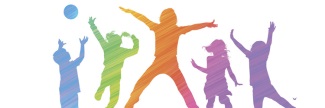 Formalités obligatoires pour inscription :RDV sur votre Espace CitoyensFiche de sécurité disponible sur le site Internet de la ville : Centres municipaux de loisirs | Ville d'Antony (ville-antony.fr) Elle doit être dûment remplie, signée, accompagnée de l’assurance scolaire et de la copie du carnet de vaccination, et déposées au gardien de l'école ou au directeur du centre de loisirs.INSCRIPTION ET RESERVATION OBLIGATOIRES directement sur l’Espace Citoyens. Sélectionnez les jours de présences souhaités pour votre enfant.  Annulation possible jusqu’à la date butoir.PériodesVacances scolaires 2023-2024Date limite de réservation et d’annulationMercrediRéservation 7 jours avant la présence de l’enfant (Mercredi minuit de la semaine précédente) Réservation 7 jours avant la présence de l’enfant (Mercredi minuit de la semaine précédente) ToussaintDu 23 octobre au 03 novembre 2023Du 04 au 25 septembre 2023NoëlDu 25 décembre 2023 au 05 janvier 2024Du 06 au 27 novembre 2023HiverDu 12 au 23 février 2024Du 25 décembre 2023 au 15 janvier 2024PrintempsDu 08 au 19 avril 2024Du 08 février au 08 mars 2024Juillet & AoûtDu 08 juillet à la rentrée scolaireDu 02 mai au 03 juin 2024CML du mercrediEcoleCML FréquentéAdresseToutes les écoles maternellesCML Velpeau22 bis av. Jeanne d’ArcEcoleCML FréquentéAdresseToutes les écoles élémentaires CML Velpeau22 bis av. Jeanne d’ArcCML pendant les vacances scolairesPendant les vacances scolaires, certains centres peuvent être fermés. Les enfants seront alors accueillis dans un autre centre et les familles en seront informées par affichage au CML et/ou par mail si elles ont communiqué leur adresse sur leur espace citoyen.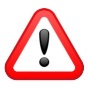 Pendant les vacances scolaires, certains centres peuvent être fermés. Les enfants seront alors accueillis dans un autre centre et les familles en seront informées par affichage au CML et/ou par mail si elles ont communiqué leur adresse sur leur espace citoyen.